2019年十堰市人民医院第二批高层次人才招聘岗位和条件一览表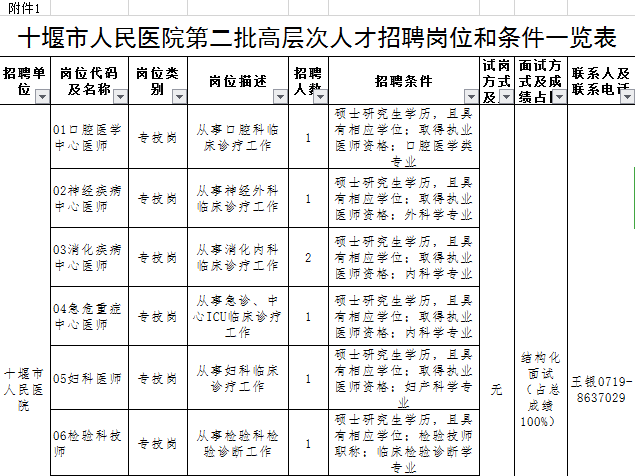 